Cheat sheet - English Language Paper 2Reading Section Q1Choose a maximum of 4 statements which are true. 4 marksDon’t tick more than 4!Q2You need to refer to source A and Source B.Use details from both sources to write a summary of the differences. 8 marks 1 or 2 paragraphsStructure of each paragraph:Source A pointBack up with quotation Explain – think about explicit and implicit informationCompare with Source B (use words: more/less)Back up with quotationExplain – think about explicit and implicit informationQ3You now need to refer to only source B.How does the writer use language…? 12 marks3 or 4 paragraphsRemember to pick out specific words and language features.Remember, analysis includes: Identify language techniques and WHY they are usedLook for specific adverbs and verbs and say WHY they are usedAnalyse connotations of specific wordsComment on how words/phrases contribute to the atmosphere/moodAnalyse the effects on the readerBack up your ideas with a second quotation to strengthen your pointLink to the semantic field that you have found in the textConsider alternative interpretationsQ4For this question, you need to refer to the whole of source A together with the whole of source B.Compare how the writers have conveyed their different views and experiences:Compare their different views and experiencesCompare the methods they useSupport their ideas with quotations16 marks2 comparative paragraphs (or 4 separate paragraphs). 2 things about Source A, two things about Source B.Remember to refer to the points you made in Q2 – don’t worry about repeating yourself!Your analysis needs to be as strong, if not stronger, than in Q3.Your analysis needs to explain/support/prove the writer’s point of view. Structure you could use for a comparative paragraph: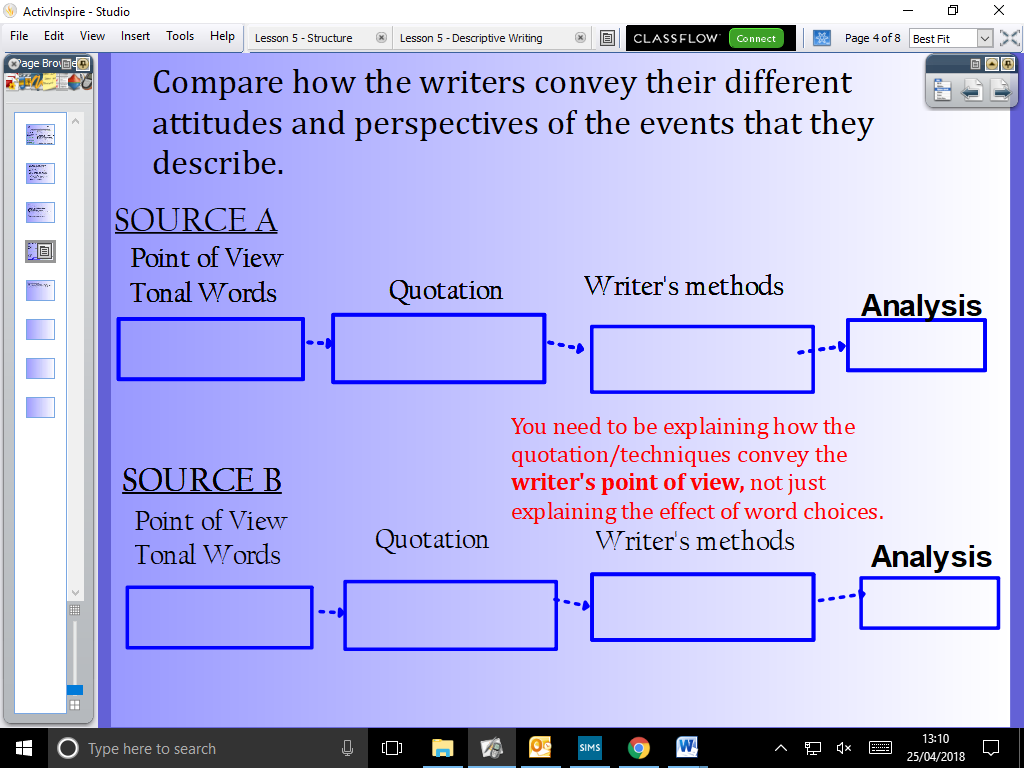 